Visitando: Puerto Escondido y BioluminiscenciaDuración: 4 días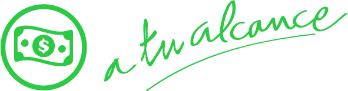 Llegadas: 23 – 26 diciembre 2021 (mínimo 2 personas)DÍA 01.	 23/DIC		PUERTO ESCONDIDOA su llegada a Puerto Escondido traslado a su hotel. Disfrute de la costa de Oaxaca, rodeado de exuberante selva, montañas espectaculares, impactantes arrecifes de coral, playas doradas, las aguas de zafiro del Pacífico Resto del día libre. Alojamiento.DÍA 02.	 24/DIC		PUERTO ESCONDIDO – BIOLUMINISCENCIASaliendo de Puerto Escondido alrededor de las 19:00 hrs., a unos 30 min llegaremos a la comunidad de Las Negras donde abordaremos una embarcación que nos llevara laguna adentro. Siendo ya la luz del día casi nula nos internaremos en las oscuras aguas de la laguna. En el trayecto podremos distinguir diferentes sonidos emitidos por los animales que habitan este ecosistema. Sera necesario hacer un breve recorrido hasta llegar al lugar preciso para poder observar y vivir el fenómeno maravilloso de la bioluminiscencia que ocurre en la laguna, es como ver estrellas fugaces en el agua que brillan al contacto con el agua, son millones de microorganismos que activan una descarga de energía en forma de luz cuando son tocados. Al bajar de la embarcación para entrar en el agua sentirás la magia en contacto con tu piel no lo dudes y sumérgete en este increíble lugar más lleno de vida que cualquiera y disfruta de la interacción con este fenómeno de la naturaleza que jamás olvidaras. Además, es perfecta para despejar tu mente y cargarse de energía positiva, algunos creen que esta laguna brillante es una especie de “fuente de la juventud”. Es un fenómeno que solo en dos lagunas de México se puede observar, vive la experiencia y disfrute de una aventura extraordinaria que jamás olvidaras. Regreso al hotel. Alojamiento.DÍA 03.	 25/DIC		PUERTO ESCONDIDODía libre para actividades personales o disfrutar de su Resort. Alojamiento.DÍA 04.	 26/DIC		PUERTO ESCONDIDO – AEROPUERTOA la hora indicada traslado al aeropuerto para su retorno. Fin de los servicios.INCLUYE: Traslado aeropuerto – hotel – aeropuerto en servicio compartido, con capacidad controlada y vehículos previamente sanitizados03 noches de hospedaje en Puerto EscondidoAlimentos de acuerdo al plan solicitadoTransportación terrestre para los tours en servicio compartido, con capacidad controlada y vehículos previamente sanitizadosBioluminiscenciaConductor - guía para los tours mencionadosImpuestos NO INCLUYE:Extras en hotelesBoletos de avión o de autobúsServicios, excursiones o comidas no especificadas Propinas a camaristas, botones, guías, choferes, gastos personalesIMPORTANTE:Se reserva el derecho de modificar el orden de los tours dentro de un paquete, además de cambiar el orden de las visitas, por cuestiones de operación internas o por fuerza mayorHOTELES PREVISTOS O SIMILARESHOTELES PREVISTOS O SIMILARESHOTELES PREVISTOS O SIMILARESCIUDADHOTELCATPUERTO ESCONDIDOHOTEL POSADA REALPPRECIO POR PERSONA EN MXN (MINIMO 2 PERSONAS) PRECIO POR PERSONA EN MXN (MINIMO 2 PERSONAS) PRECIO POR PERSONA EN MXN (MINIMO 2 PERSONAS) PRECIO POR PERSONA EN MXN (MINIMO 2 PERSONAS) PRECIO POR PERSONA EN MXN (MINIMO 2 PERSONAS) SERVICIOS TERRESTRES EXCLUSIVAMENTESERVICIOS TERRESTRES EXCLUSIVAMENTESERVICIOS TERRESTRES EXCLUSIVAMENTESERVICIOS TERRESTRES EXCLUSIVAMENTESERVICIOS TERRESTRES EXCLUSIVAMENTEPRIMERADBLTPLSGLMNRHOTEL POSADA REAL - SEMI TODO INCLUIDOANTES6695636095353105AHORA6070576586302845HOTEL POSADA REAL - DESAYUNOANTES5275496079102415AHORA4790450571702220TARIFAS DE AVIÓN DESDE SU CIUDAD, FAVOR DE CONSULTAR TARIFAS DE AVIÓN DESDE SU CIUDAD, FAVOR DE CONSULTAR TARIFAS DE AVIÓN DESDE SU CIUDAD, FAVOR DE CONSULTAR TARIFAS DE AVIÓN DESDE SU CIUDAD, FAVOR DE CONSULTAR TARIFAS DE AVIÓN DESDE SU CIUDAD, FAVOR DE CONSULTAR TARIFAS SUJETAS A CAMBIOS Y A DISPONIBILIDAD LIMITADA SIN PREVIO AVISO TARIFAS SUJETAS A CAMBIOS Y A DISPONIBILIDAD LIMITADA SIN PREVIO AVISO TARIFAS SUJETAS A CAMBIOS Y A DISPONIBILIDAD LIMITADA SIN PREVIO AVISO TARIFAS SUJETAS A CAMBIOS Y A DISPONIBILIDAD LIMITADA SIN PREVIO AVISO TARIFAS SUJETAS A CAMBIOS Y A DISPONIBILIDAD LIMITADA SIN PREVIO AVISO MENOR DE 2 A 11 AÑOS COMPARTIENDO HABITACIÓN CON 2 ADULTOSMENOR DE 2 A 11 AÑOS COMPARTIENDO HABITACIÓN CON 2 ADULTOSMENOR DE 2 A 11 AÑOS COMPARTIENDO HABITACIÓN CON 2 ADULTOSMENOR DE 2 A 11 AÑOS COMPARTIENDO HABITACIÓN CON 2 ADULTOSMENOR DE 2 A 11 AÑOS COMPARTIENDO HABITACIÓN CON 2 ADULTOSVIGENCIA PARA VIAJAR, SEGÚN FECHA DE SALIDA